FENOMENA PENGGUNAAN ASUS ZENFONE DI KALANGAN MAHASISWA BANDUNGStudi Fenomenologi Penggunaan Asus Zenfone di Kalangan Mahasiswa BandungOleh :Aldi Pratama122050170SKRIPSIUntuk Memeperoleh Gelar Sarjana Pada Program Studi Ilmu Komunikasi Fakultas Ilmu Sosial dan Ilmu Politik Universitas Pasundan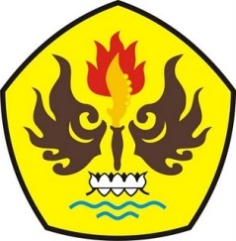 FAKULTAS ILMU SOSIAL DAN ILMU POLITIKUNIVERSITAS PASUNDANBANDUNG2016